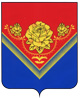 Администрация городского округа ПАВЛОВский ПОСАД МОСКОВСКОЙ ОБЛАСТИПОСТАНОВЛЕНИЕг. Павловский ПосадВ соответствии с Федеральным законом от 13.03.2016 №38-ФЗ «О рекламе», Федеральным законом от 06.10.2003 №131-ФЗ «Об общих принципах организации местного самоуправления в Российской Федерации», Постановлением Правительства Московской области от 28.06.2013 №462/25 «О внесении изменения в Положение о Главном управлении по информационной политике Московской области и утверждении Порядка согласования схем размещения рекламных конструкций», на основании письма из ГУИП Московской области от 03.06.2020. №36Исх-2200/. ПОСТАНОВЛЯЮ:Внести следующие изменения в Схему размещения рекламных конструкций на территории городского округа Павловский Посад Московской области, утвержденную Постановлением Администрации городского округа Павловский Посад от 14.11.2019 №2063 «Об утверждении схемы размещения рекламных конструкций на территории городского округа Павловский Посад Московской области и адресной программы установки и эксплуатации рекламных конструкций», с последующими изменениями внесенными постановлениями от 22.11.2019г. № 2115, от 16.12.2019г.№ 2292, от 21.01.2020г. №24, от 24.03.2020 №435:Исключить место по адресу: Московская область, городской округ Павловский Посад, а/д МКАД-Крутицы-Железнодорожный-Ликино-Дулево, 58км+400м, слева (факт установки 58+350, слева), позиция № 223.Опубликовать настоящее Постановление в газете «Павлово-Посадские известия» и разместить на официальном сайте Администрации городского округа Павловский Посад Московской области.Настоящее Постановление вступает в силу с момента его официального опубликования.Контроль за выполнением настоящего Постановления возложить на заместителя Главы Администрации городского округа Павловский Посад Московской области Качановского Д.Б.Исполняющий полномочия Главы городского округа Павловский Посад                                                                                             О.В. Печникова10.06.2020№731О внесении изменений в Схему размещения рекламных конструкций на территории городского округа Павловский Посад Московской области